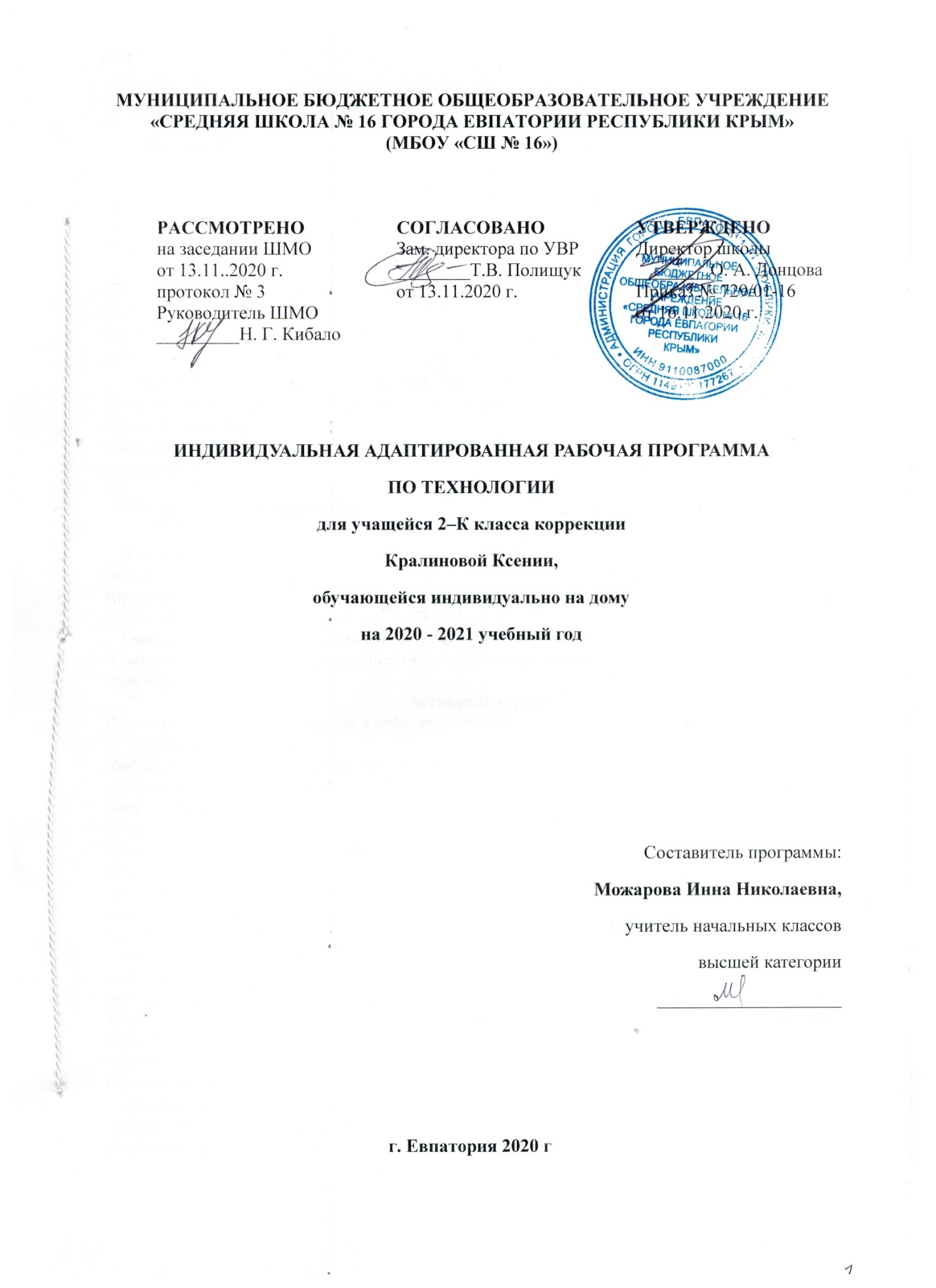 Образовательный стандарт:        Федеральный государственный образовательный стандарт начального общего образования обучающихся с ограниченными возможностями здоровья, утвержденный приказом Минобрнауки России от 19.12.2014 г.  № 1598. Индивидуальная адаптированная рабочая программа по технологии разработана на основе:    - адаптированной основной образовательной программы начального общего образования обучающихся с задержкой психического развития муниципального бюджетного общеобразовательного учреждения «Средняя школа №16 города Евпатория Республики Крым» (вариант 7.2), рассмотренной на педагогическом совете 23.06.2016г.    (протокол ПС№9), утверждённой приказом директора школы от 24.06.2016г. №318/01-03;     - авторской программы Е.А. Лутцевой, Т.П. Зуевой «Технология. Рабочие программы. Предметная линия учебников системы «Школа России». 1 - 4 классы» (2-е изд. — М. : Просвещение, 2014).Учебник: Е. А. Лутцева, Т. П. Зуева  Технология. 2 класс. Учеб. для общеобразоват. учреждений.ПЛАНИРУЕМЫЕ РЕЗУЛЬТАТЫ ИЗУЧЕНИЯ УЧЕБНОГО ПРЕДМЕТАЛичностные    Учащаяся научится:-объяснять свои чувства и ощущения от наблюденияобъектов, иллюстраций, результатов трудовой деятельности мастера;-уважительно относиться к чужому мнению, к результатам труда мастеров;   Учащаяся получат возможность научиться:-понимать исторические традиции ремёсел, положительно относиться к людям ремесленных профессий.МетапредметныеРегулятивные универсальные учебные действия     Учащаяся научится:-формулировать цель деятельности на уроке;-выявлять и формулировать учебную проблему (в ходе анализа предъявляемых заданий, образцов изделий);-планировать практическую деятельность на уроке;-выполнять пробные поисковые действия (упражнения) для выявления оптимального решения проблемы (задачи);-предлагать конструкторско-технологические приёмы и способы выполнения отдельных этапов изготовления изделий (на основе пробных поисковых упражнений и продуктивных заданий в учебнике) из числа освоенных;    Учащаяся получат возможность научиться:-работая по плану составленному совместно с учителем, использовать необходимые средства (рисунки, инструкционные карты, приспособления и инструменты), осуществлять контроль точности выполнения операций (с помощью сложных по конфигурации шаблонов, чертёжных инструментов);-определять успешность выполнения своего задания(в диалоге с учителем).Познавательные универсальные учебные действия    Учащаяся научится:-наблюдать конструкции и образы объектов природы и окружающего мира, традиции и творчество мастеров родного края;-сравнивать конструктивные и декоративные особенности предметов быта и осознавать их связь с выполняемыми утилитарными функциями, понимать особенности декоративно-прикладных изделий, называть используемые для рукотворной деятельности материалы;-понимать, что нужно использовать пробно-поисковые практические упражнения для открытия нового знания и умения;     Учащаяся получит возможность научиться:-находить необходимую информацию как в учебнике, так и в предложенных учителем словарях и энциклопедиях (в учебнике для 2 класса для этого предусмотрен словарь терминов, дополнительный познавательный материал);-называть конструкторско-технологические и декоративно-художественные особенности объектов (графических и реальных), искать наиболее целесообразные способы решения задач из числа освоенных;-самостоятельно делать простейшие обобщения и выводы.Коммуникативные универсальные учебные действия    Учащаяся научится:-вести небольшой познавательный диалог по теме урока, анализировать изделия; вступать в беседу и обсуждение на уроке и в жизни; слушать учителя, высказывать своё мнение;Учащаяся получит возможность научиться выполнять предлагаемые задания.Предметные1. Общекультурные и общетрудовые компетенции. Основы культуры труда. Самообслуживание.Учащаяся будет знать об (на уровне представлений):-элементарных общих правилах создания рукотворного мира (прочность, удобство, эстетическая выразительность — симметрия, асимметрия); профессиях мастеров родного края; характерных особенностях изученных видов декоративно-прикладного искусства.    Учащаяся научится:-самостоятельно отбирать материалы и инструменты для работы;-готовить рабочее место в соответствии с видом деятельности, поддерживать порядок во время работы, убирать рабочее место;-выделять, называть и применять изученные общие правила создания рукотворного мира в своей предметно-творческой деятельности;   Учащаяся получит возможность научиться:-самостоятельно выполнять доступные задания с опорой на технологическую карту в предложенных ситуациях и на общие для всех простые правила поведения, делать выбор, какое мнение принять — своё или другое, высказанное в ходе обсуждения;-применять освоенные знания и практические умения (технологические, графические, конструкторские) в самостоятельной практической деятельности.2.Технология ручной обработки материалов. Основы художественно-практической деятельности.     Учащаяся будет знать: обобщённые названия технологических операций: разметка, получение деталей из заготовки, сборка изделия, отделка; названия и свойства материалов, которые учащаяся используют в своей работе; происхождение натуральных тканей и их виды;-способы соединения деталей из разных материалов, изученные соединительные материалы; основные характеристики и различие простейшего чертежа и эскиза;-линии чертежа (линия контура и надреза, линия выносная и размерная, линия сгиба) и приёмы построения прямоугольника и окружности с помощью чертёжных инструментов;-названия, устройство и назначение чертёжных инструментов (линейка, угольник, циркуль).    Учащаяся научится читать простейшие чертежи (эскизы);-выполнять экономную разметку с помощью чертёжных инструментов с опорой на простейший чертёж (эскиз).    Учащаяся получит возможность научиться:-оформлять изделия и соединять детали прямой строчкой и её вариантами;-решать несложные конструкторско-технологические задачи;-справляться с доступными практическими (технологическими) заданиями с опорой на образец.3. Конструирование и моделирование. Учащаяся будет знать:-неподвижный и подвижный способы соединения деталей; отличия макета от модели.    Учащаяся научится:-конструировать и моделировать изделия из различных материалов по модели, простейшему чертежу или эскизу;  Учащаяся получит возможность научиться:-определять способ соединения деталей и выполнять подвижное и неподвижное соединение известными способами.4.Использование информационных технологий.Учащаяся будет знать о назначении персонального компьютера.Коррекционно-развивающие результаты:- Формирование: точности, скорости, координации, целостного образа об окружающей, действительности, пространственных представлений; -В формировании умений ориентироваться в задании (анализировать объект, условия работы); предварительно планировать ход работы над изделием (устанавливать логическую последовательность изготовления поделки, определять приемы работы и инструменты, нужные для их выполнения); контролировать свою работу (определять правильность действий и результатов, оценивать качество готовых изделий).- Развитие: восприятия форм, величины, цвета предметов, представлений,-ориентации, творческого воображения, наблюдательности, конструктивных навыков, речи, мыслительной деятельности;-положительных черт личности (коммуникабельности, товарищества, оценки результатов труда).- Коррекция: развитие осязания и мелкой моторики, ориентировка в пространствеСОДЕРЖАНИЕ УЧЕБНОГО ПРЕДМЕТА 1.Чертёжная мастерская (7 часов)Что такое технологические операции и способы? Что такое линейка и что она умеет? Что такое чертеж и как его прочитать? Как изготовить несколько одинаковых прямоугольников? Можно  ли  разметить  прямоугольник  по угольнику? Можно ли без шаблона разметить круг? Мастерская Деда Мороза и Снегурочки. Проверим себя.2.Конструкторская мастерская (9 часов)Какой секрет у подвижных игрушек? Как из неподвижной игрушки сделать подвижную? Еще один способ сделать игрушку подвижной. Что заставляет вращаться винт-пропеллер? Можно ли соединить детали без соединительных материалов? День защитника Отечества. Изменяется ли вооружение в армии? Как машины помогают человеку? Поздравляем женщин и девочек Что интересного в работе архитектора? Наши проекты. Проверим себя.3.Рукодельная мастерская (9  часов)Какие бывают ткани? Какие бывают нитки. Как они используются? Что такое натуральные ткани? Каковы их свойства? Строчка косого стежка. Есть ли у неё «дочки»? Как ткань превращается в изделие? Лекало. Что узнали, чему учились.С 01.09.2020 г. по 13.11.2020 г. обучение во 2 классе. Индивидуальное обучение с 16.11.2020 г. По программе -35 ч., 10 ч.  даны  во 2 классе и 25 ч.- индивидуальное обучение. ТЕМАТИЧЕСКОЕ ПЛАНИРОВАНИЕКАЛЕНДАРНО-ТЕМАТИЧЕСКОЕ ПЛАНИРОВАНИЕ№ раздела и темыНаименование разделов и темКол-во часов1Чертёжная мастерская 7 ч.2Конструкторская мастерская 9 ч.3Рукодельная мастерская 9 ч.Итого:25 ч.№ п/п№ п/пДатаДатаТема урокапланфактпланфактТема урокаЧертёжная мастерская 7ч.Чертёжная мастерская 7ч.Чертёжная мастерская 7ч.Чертёжная мастерская 7ч.Чертёжная мастерская 7ч.117.11Что такое линейка и что она умеет?224.11Что такое чертеж и как его прочитать?301.12Изготовление изделий по их чертежам. ТБ.408.12Как изготовить несколько одинаковых прямоугольников?Изготовление аппликации с плетением. ТБ.515.12Можно  ли  разметить  прямоугольник  по угольнику? Изготовление блокнотика. ТБ.622.12Мастерская Деда Мороза и Снегурочки. Проверим себя. Изготовление игрушки из конусов. ТБ.729.12Можно ли без шаблона разметить круг? Узоры в круге. ТБ.2.Конструкторская мастерская 9 ч.2.Конструкторская мастерская 9 ч.2.Конструкторская мастерская 9 ч.2.Конструкторская мастерская 9 ч.2.Конструкторская мастерская 9 ч.812.01Какой секрет у подвижных игрушек? Изготовление игрушки-качалки. ТБ.919.01Как из неподвижной игрушки сделать подвижную?1026.01Еще один способ сделать игрушку подвижной.Изготовление подвижной игрушки. ТБ.1102.02Что заставляет вращаться винт-пропеллер?1209.02Изготовление модели самолета. ТБ.1316.02День защитника Отечества.Изготовление открытки. ТБ.1402.03 Изготовление моделей машин. ТБ.1509.03Поздравляем женщин и девочек. Изготовление открытки. ТБ.1616.03Что интересного в работе архитектора? Проверим себя. Проект  «Создадим свой город». ТБ.3.Рукодельная мастерская 9 ч.3.Рукодельная мастерская 9 ч.3.Рукодельная мастерская 9 ч.3.Рукодельная мастерская 9 ч.3.Рукодельная мастерская 9 ч.1730.03Какие бывают ткани? Изготовление одуванчика. ТБ.1806.04Какие бывают нитки. Изготовление птички из помпона. ТБ.1913.04Что такое натуральные ткани? Каковы их свойства?2020.04Строчка косого стежка. Есть ли у неё «дочки»? ТБ.2127.04 Вышивка крестом. Изготовление мешочка с сюрпризом. ТБ.2204.05Как ткань превращается в изделие? Лекало. ТБ.2311.05 Изготовление изделий, размеченных по лекалу, соединенных изученными ручными строчками. ТБ.2418.05Что узнали, чему учились?2525.05Выставка детских работ.